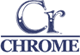 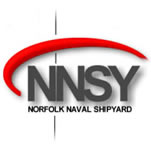 Student Signature:  __________________  Parent Signature: ___________________ Date: __________Please write a 250 word essay on this subject and send it with the completed application:  “Why are you interested in pursuing a career in STEM (science, technology, engineering and mathematics)?”Personal InformationPersonal InformationPersonal InformationPersonal InformationPersonal InformationPersonal InformationPersonal InformationPersonal InformationPersonal InformationPersonal InformationPersonal InformationPersonal InformationPersonal InformationPersonal InformationPersonal InformationPersonal InformationPersonal InformationFull Name:Full Name:Full Name:	Last	Last	Last	Last	Last	Last	Last	Last	Last	Last	Last	Last	LastFirstFirstFirstM.I.Address:Address:Address:	Street Address	Street Address	Street Address	Street Address	Street Address	Street Address	Street Address	Street Address	Street Address	Street Address	Street Address	Street Address	Street Address	Street Address	Street Address	Street AddressApartment/Unit #	City                                                           State                                                  Zip Code	City                                                           State                                                  Zip Code	City                                                           State                                                  Zip Code	City                                                           State                                                  Zip Code	City                                                           State                                                  Zip Code	City                                                           State                                                  Zip Code	City                                                           State                                                  Zip Code	City                                                           State                                                  Zip Code	City                                                           State                                                  Zip Code	City                                                           State                                                  Zip Code	City                                                           State                                                  Zip Code	City                                                           State                                                  Zip Code	City                                                           State                                                  Zip Code	City                                                           State                                                  Zip Code	City                                                           State                                                  Zip Code	City                                                           State                                                  Zip Code	City                                                           State                                                  Zip CodeHome Phone:Home Phone:(         )(         )(         )(         )(         )(         )(         )Alternate Phone:  (______)__________________________________Alternate Phone:  (______)__________________________________Alternate Phone:  (______)__________________________________Alternate Phone:  (______)__________________________________Alternate Phone:  (______)__________________________________Alternate Phone:  (______)__________________________________Alternate Phone:  (______)__________________________________Alternate Phone:  (______)__________________________________E-mail Address:E-mail Address:E-mail Address:E-mail Address:In the Fall of 2018, I will be in the following grade:In the Fall of 2018, I will be in the following grade:In the Fall of 2018, I will be in the following grade:In the Fall of 2018, I will be in the following grade:In the Fall of 2018, I will be in the following grade:In the Fall of 2018, I will be in the following grade:In the Fall of 2018, I will be in the following grade:Birth Date:Birth Date:Birth Date:GPA or Grade Average:GPA or Grade Average:GPA or Grade Average:GPA or Grade Average:GPA or Grade Average:Name and Address of School:Name and Address of School:Name and Address of School:Counselor’s or Teacher’s Signature (Please verify GPA):Counselor’s or Teacher’s Signature (Please verify GPA):Counselor’s or Teacher’s Signature (Please verify GPA):Counselor’s or Teacher’s Signature (Please verify GPA):Counselor’s or Teacher’s Signature (Please verify GPA):Counselor’s or Teacher’s Signature (Please verify GPA):Counselor’s/Teacher’sPhone:Counselor’s/Teacher’sPhone:Counselor’s/Teacher’sPhone:Counselor’s/Teacher’sPhone:Counselor’s/Teacher’sPhone:School InformationSchool InformationSchool InformationSchool InformationSchool InformationSchool InformationSchool InformationSchool InformationSchool InformationSchool InformationSchool InformationSchool InformationSchool InformationSchool InformationSchool InformationSchool InformationSchool InformationList any science, technology, and mathematics coursework completed:List any science, technology, and mathematics coursework completed:List any science, technology, and mathematics coursework completed:List any science, technology, and mathematics coursework completed:List any science, technology, and mathematics coursework completed:List any science, technology, and mathematics coursework completed:What are yourcareer plans?What are yourcareer plans?What are yourcareer plans?School and Community Extracurricular Activities:School and Community Extracurricular Activities:School and Community Extracurricular Activities:School and Community Extracurricular Activities:School and Community Extracurricular Activities:Emergency Contact InformationEmergency Contact InformationEmergency Contact InformationEmergency Contact InformationEmergency Contact InformationEmergency Contact InformationEmergency Contact InformationEmergency Contact InformationEmergency Contact InformationEmergency Contact InformationEmergency Contact InformationEmergency Contact InformationEmergency Contact InformationEmergency Contact InformationEmergency Contact InformationEmergency Contact InformationEmergency Contact InformationFull Name:Full Name:Full Name:LastLastLastLastLastLastLastLastLastLastLastFirstFirstM.I.Address:Address:Address:Street AddressStreet AddressStreet AddressStreet AddressStreet AddressStreet AddressStreet AddressStreet AddressStreet AddressStreet AddressStreet AddressStreet AddressStreet AddressApartment/Unit #City                                                                        State                                        Zip CodeCity                                                                        State                                        Zip CodeCity                                                                        State                                        Zip CodeCity                                                                        State                                        Zip CodeCity                                                                        State                                        Zip CodeCity                                                                        State                                        Zip CodeCity                                                                        State                                        Zip CodeCity                                                                        State                                        Zip CodeCity                                                                        State                                        Zip CodeCity                                                                        State                                        Zip CodeCity                                                                        State                                        Zip CodeCity                                                                        State                                        Zip CodeCity                                                                        State                                        Zip CodeCity                                                                        State                                        Zip CodePhone:()()()()()()()Email Address:Email Address:Email Address:Relationship:Relationship:Relationship: